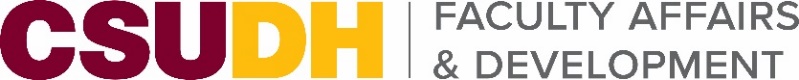 Sample of Memorandum for DeanMemorandumDATE: TO: 		DeanFROM:		First name and Last Name (Search Committee Chair)First name and Last Name (Search Committee Members)CCd: 		First Name and Last Name (Dept. Chair)RE: 		Job # 1234, Title of SearchOpening Statement The Opening Statement is attention to detail of the recruitment from start to end including review start date, how many applications received, how many Phone/Video interviews completed and who moved forward as the finalists. The strengths and weaknesses are the finalists’ reflections from the application materials received, phone/video interview, letter/s of recommendation, and campus interviews in an unranked position. Finalist NameStrengthsWeaknessesFinalist NameStrengths•	WeaknessesFinalist NameStrengthsWeaknesses